ŠITIE PRIAMYM STEHOMPriamy steh je steh, ktorý sa používa na priame (rovné) šitie.Postup šitia priamym stehom:- nastavíme si dĺžku stehu a napnutie nite podľa hrúbky látky, - pretiahneme obe nite pod pätkou smerom dozadu a ponecháme asi 15 cm voľnej nite                               za ihlou,- vložíme látku pod pätku,- otočíme kolieskom smerom k sebe tak, aby ihla vošla do bodu, kde chceme začať šiť,- pätku spustíme dolu,-šitý materiál musí byť na doske stola tak, aby jeho väčšia plocha bola od miesta šitia z ľavej strany ihly,- spustíme šijací stroj,- látku vedieme zľahka pomocou oboch rúk, necháme ju posúvať strojom,- keď sa dostaneme ku koncu materiálu, šijací stroj zastavíme,- pre spevnenie koncov švu stlačíme tlačidlo pre šitie späť a ušijeme niekoľko stehov späť,- otočíme kolieskom tak, aby bola ihla v najvyššej pozícii,- nadvihneme prítlačnú pätku a vytiahneme materiál smerom dozadu,- niť odstrihneme.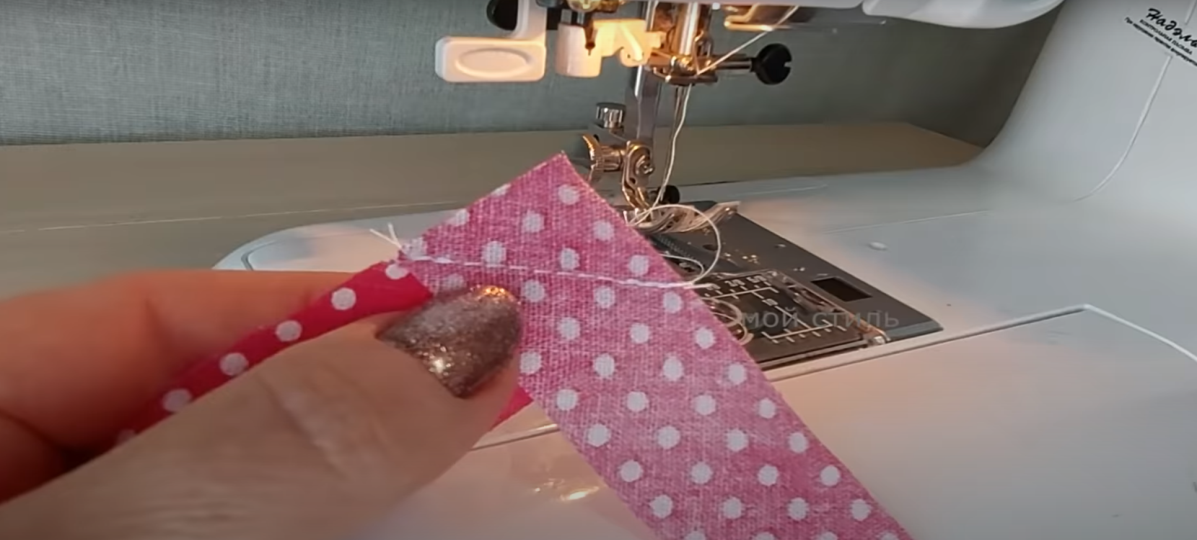 Zadanie úlohy:Na látke 10 x 20 cm si precvič šitie priamym stehom.Vyskúšaj aj tlačidlo na spätný chod.